Подготовительная к школе группаПобедитель в номинации «Генератор идей»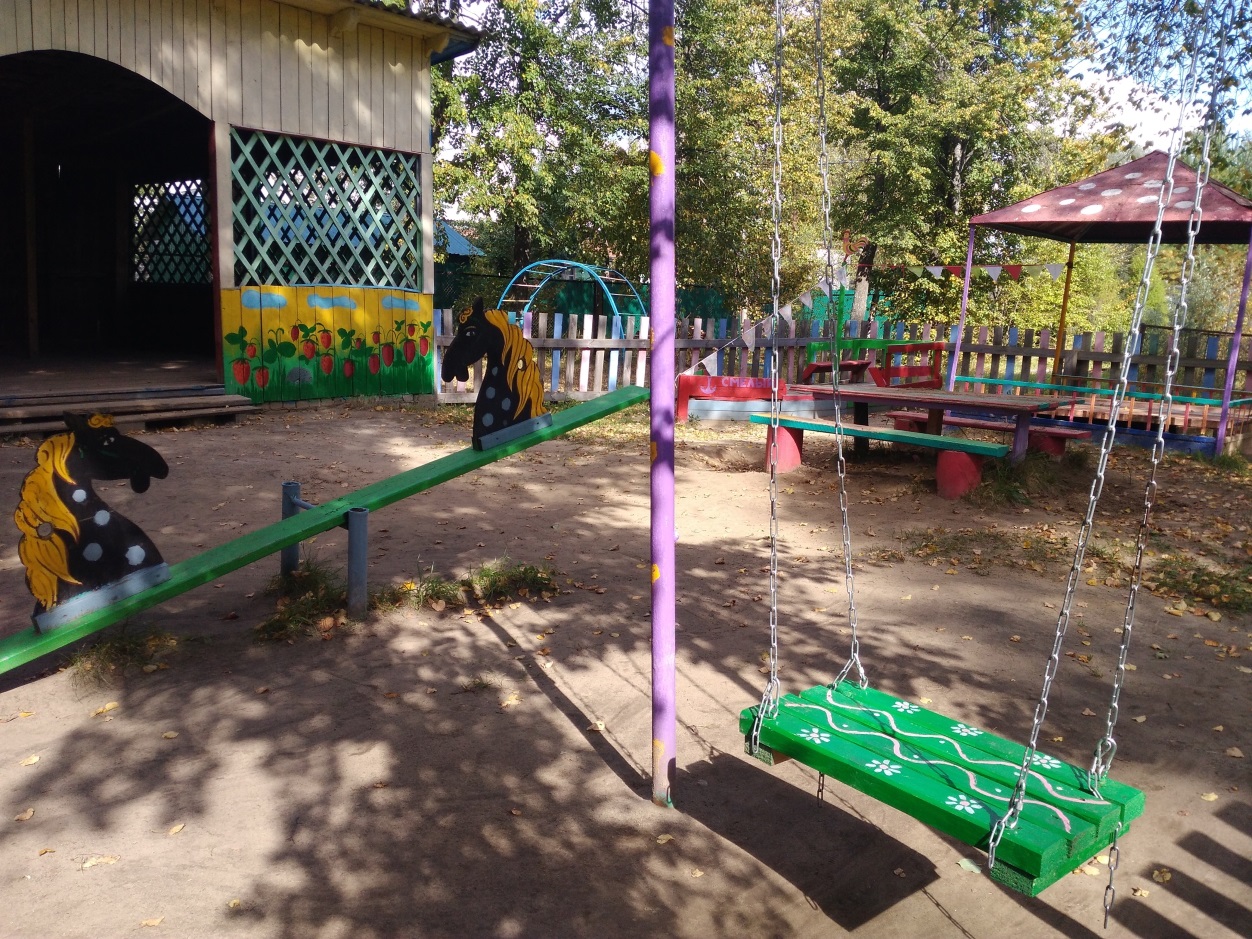 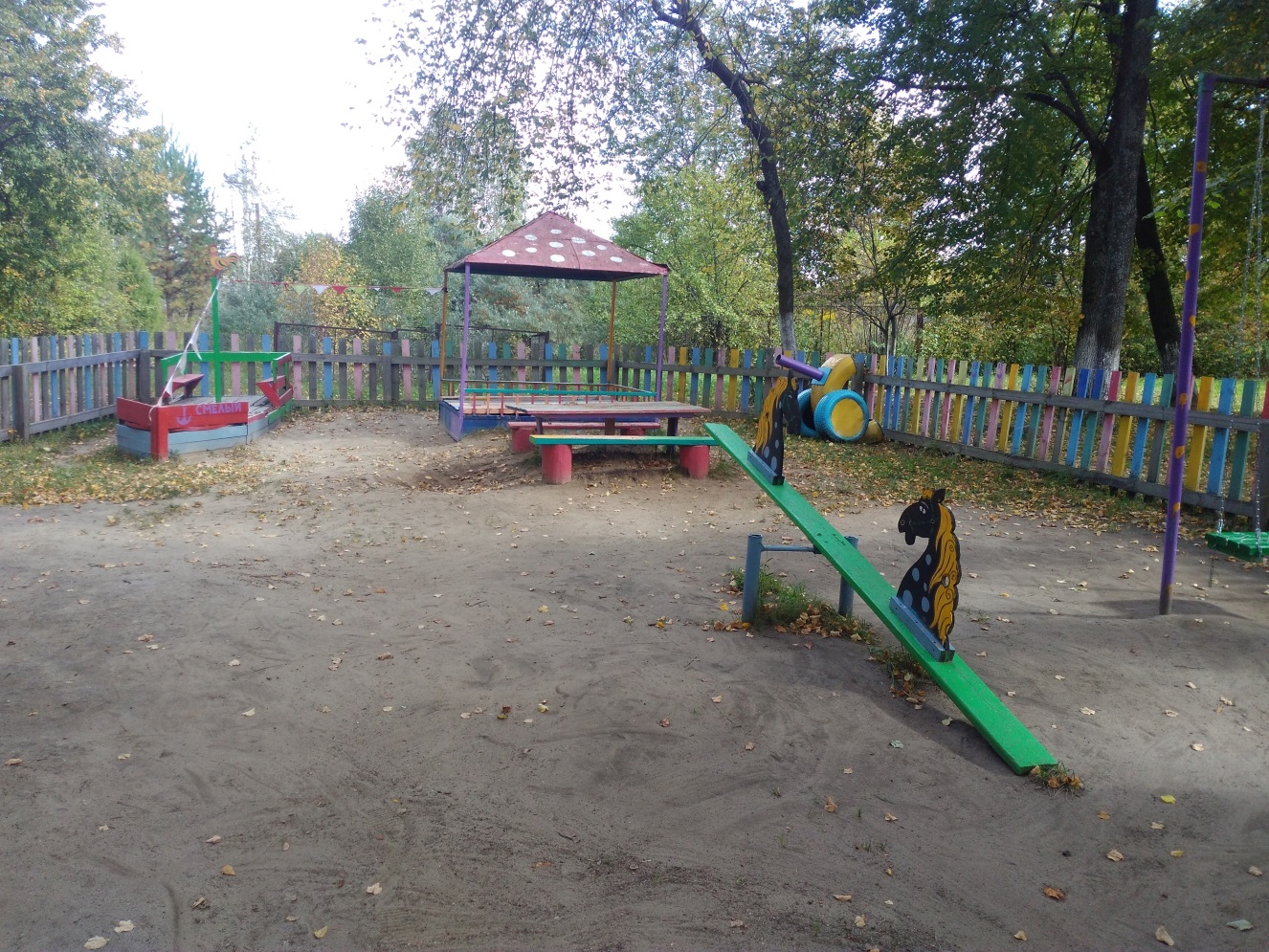 